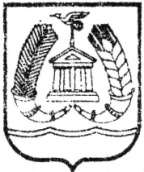 СОВЕТ ДЕПУТАТОВГАТЧИНСКОГО МУНИЦИПАЛЬНОГО РАЙОНАЛЕНИНГРАДСКОЙ ОБЛАСТИТРЕТИЙ СОЗЫВР Е Ш Е Н И Е       от 21 декабря 2018 года                                                          № 347О внесении изменений в приложение к решению совета депутатов Гатчинского муниципального района от 27 февраля 2015 года № 42 «Об утверждении Положения об Общественной палате Гатчинского муниципального  района» (в редакции решения № 75 от 29 мая 2015 года, № 144 от 26 февраля 2016 года) В соответствии с Федеральным законом от 06.10.2003 №131-ФЗ «Об общих принципах организации местного самоуправления в Российской Федерации», Федеральным законом от 05.12.2017 № 392-ФЗ «О внесении изменений в отдельные законодательные акты Российской Федерации по вопросам совершенствования проведения независимой оценки качества условий оказания услуг организациями в сфере культуры, охраны здоровья, образования, социального обслуживания и федеральными учреждениями медико-социальной экспертизы», Уставом Гатчинского муниципального района, рассмотрев представленный Общественной палатой Гатчинского муниципального района проект решения, совет депутатов Гатчинского муниципального районаРЕШИЛ:Внести изменения в приложение к решению совета депутатов Гатчинского муниципального района от 27 февраля 2015 года № 42 «Об утверждении Положения об Общественной палате Гатчинского муниципального района» (в редакции решения № 75 от 29 мая 2015 года, № 144 от 26 февраля 2016 года):Дополнить Положение об Общественной палате Гатчинского муниципального района статьей 17.1 следующего содержания:«Статья 17.1 Участие членов Общественной палаты в работе общественных советов. 1. Общественная палата в соответствии с законодательством Российской Федерации, Ленинградской области и нормативными правовыми актами Гатчинского муниципального района принимает участие в формировании общественных советов при органах местного самоуправления Гатчинского муниципального района и формирует общественные советы по проведению независимой оценки качества условий оказания услуг организациями в сфере культуры и образования.2. Порядок образования общественных советов при органах местного самоуправления Гатчинского муниципального района определяется органом местного самоуправления Гатчинского муниципального района при котором он создан».1.2 Статью 22 изложить в следующей редакции:«1. Техническое и организационное обеспечение деятельности Общественной палаты осуществляется администрацией Гатчинского муниципального района. 2. Расходы, связанные с обеспечением деятельности Общественной палаты, осуществляются за счёт средств бюджета Гатчинского муниципального района на соответствующий финансовый год в пределах расходов, предусмотренных на обеспечение деятельности администрации Гатчинского муниципального района.3. Деятельность Общественной палаты Гатчинского муниципального района освещается в сети Интернет на официальном сайте Гатчинского муниципального района и в газете «Гатчинская правда».2. Настоящее решение вступает в силу со дня официального опубликования.ГлаваГатчинского муниципального района	Ильин А.И.